Instituto Nacional 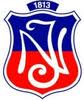 Departamento de LenguajeNivel: Primero MedioCoordinación 2020.  M.S.Léxico contextual obras dramáticasEste trabajo de vocabulario tiene por finalidad determinar en aquellas palabras que poseen diferentes acepciones (significados), cuál de ellas se está empleando en el contexto destacado.Ejemplo: mayor. Que excede a otra en calidad o cantidad// cargo de superior jerarquía en una institución// que tiene más edad“Le hacen una exigencia mayor, al hijo mayor”En el ejemplo, la acepción del primer uso de mayor se refiere a cantidad y el segundo, a la edad. Es decir, la misma palabra posee dos acepciones (significados)  distintas, saber la diferencia ayuda a comprender correctamente lo que se lee o escucha.Se entiende que “Le hacen más exigencia, al hijo de más edad”Entonces, usted debe buscar la acepción más adecuada a cada palabra destacada en los siguientes contextos, anotarla y, luego, reemplazarla por su significado.“Veraneando en Zapallar”1.-“Por asegurar el porvenir de nuestras hijas,…por darte brillo”2.-“El ridículo sería espantoso. A ver, Luchito, súbete a observar”3.-“Voy a respirar aire, a tener un rato de libertad, lejos de la férula de esta reina del hogar”4.-“No tenía seguridad de sus intenciones, ni si todo iba a reducirse a simples conversaciones”5.-“Ese hombre es un picaflor, has hecho bien en darle calabazas”6.-“Está un poco fría la noche y no conviene estar al sereno”7.-“No hay nadie afortunadamente. Lo que es yo me escurrro con todo sigilo”“La remolienda”8.-“¿Y eso ‘e las sirenas? que le cantaban a la pasá y él se queaba como pegao al suelo”9.-10.- “Entra doña Rebeca. Una mujer madura, muy pintada y arreglada”11.-“¡iguales mira! ¿No lo voy a saber yo? Toos cortaos de la misma laya12.-“los dos vagan un momento entre las mesas, como evitando darse la cara”13.-“Si  otros (zapatos) voy a llevar pa esos menesteres, pero es que estos son tan bonitos”14.-“ Y cuando me pasó la mano pa que me asujetara, me dieron unas tercianas. Llegué a sudar frío”15.-“En estos momentos en que me embarga la emoción, quiero expresar mi sincero sentimiento de alegría”16.-“Los hermanos se miran entre sí y se largan a reír”17.-“Renato se arregla la ropa y habla exasperado”18.-“Rebeca: (Después de una ligera pausa) Que me queriai más que a nada en el mundo”“Como en Santiago”19.-“Cantaba, tía, para entretenerme y hacer menos pesado mi trabajo”20.-“Por lo mismo que Dorotea es débil y enfermiza, no debería recogerse tarde”21.-“He crecido en Santiago y que crío y educo a mi hija como conviene a su clase”22.-“Hasta un lazo de cinta mal colocado le da mal de nervios”23.- 24.- “No se canse en balde, mamá. No todas las almas tienen las mismas tendencias”25.- 26.- “Quien jamás me ha expresado su pasión con aquel fuego, aquella gracia, aquel sentimiento”27.-“¿Y crees tú, que una mujer que empeña hoy su palabra, ha perdido su libertad?28.-“Un pueblo que sigue en todo las huellas de la capital”29.-“No puedo persuadirme de que haya olvidado, sin motivo alguno, sus protestas de amor…”30.- 31.- “¿Cómo podría ser feliz con el amor de una mujer que no sabrá jamás estimar las prendas de un amante como él?